Person—age (housing assistance), total years N[NN]Exported from METEOR(AIHW's Metadata Online Registry)© Australian Institute of Health and Welfare 2024This product, excluding the AIHW logo, Commonwealth Coat of Arms and any material owned by a third party or protected by a trademark, has been released under a Creative Commons BY 4.0 (CC BY 4.0) licence. Excluded material owned by third parties may include, for example, design and layout, images obtained under licence from third parties and signatures. We have made all reasonable efforts to identify and label material owned by third parties.You may distribute, remix and build on this website’s material but must attribute the AIHW as the copyright holder, in line with our attribution policy. The full terms and conditions of this licence are available at https://creativecommons.org/licenses/by/4.0/.Enquiries relating to copyright should be addressed to info@aihw.gov.au.Enquiries or comments on the METEOR metadata or download should be directed to the METEOR team at meteor@aihw.gov.au.Person—age (housing assistance), total years N[NN]Identifying and definitional attributesIdentifying and definitional attributesMetadata item type:Data ElementShort name:AgeSynonymous names:AgeMETEOR identifier:270142Registration status:Housing assistance, Superseded 10/02/2006Definition:The age of the person in years.Data Element Concept:Person—age (housing assistance)Value Domain:Housing assistance total years N[NN]Value domain attributesValue domain attributesValue domain attributesRepresentational attributesRepresentational attributesRepresentational attributesRepresentation class:TotalTotalData type:StringStringFormat:N[NN]N[NN]Maximum character length:33ValueMeaningSupplementary values:000Less than one year998Relevant data not available from the jurisdiction999
 Unknown
 Unit of measure:YearYearData element attributes Data element attributes Collection and usage attributesCollection and usage attributesGuide for use:Record the age in single years (if aged under one year, record as 000).If year of birth is known (but date of birth is not) use the date 01/01 of the birth year to estimate age. If age (or date of birth) is unknown or not stated, and cannot be estimated, use code 999.
 Collection methods:Although collection of the date of birth allows more precise calculation of age, this is not feasible in some data collections and alternative questions are:Age last birthday?What was [your] [the person's] age last birthday?What is [your] [the person's] age in complete years?Comments:In most community services data collections, age in years is often reported rather than derived from the metadata item Person—date of birth, DDMMYYYY. However, Person—date of birth, DDMMYYYY is the preferred method for collection of age data.Source and reference attributesSource and reference attributesSubmitting organisation:Australian Institute of Health and Welfare (AIHW)National Community Services Data CommitteeOrigin:ABS: Directory of concepts and standards for social, labour and demographic statistics, 1995ABS: 1996 Census Dictionary. Cat. No. 2901, 1996AIHW: Data Standardisation Project for the development of a national unit record public housing data set, 1998Home and Community Care Data Dictionary, Version 1, 1998Relational attributesRelational attributesRelated metadata references:Has been superseded by Person—age, total years N[NN]       Children and Families, Standard 22/11/2016       Community Services (retired), Standard 29/04/2006       Early Childhood, Standard 21/05/2010       Health, Standard 08/02/2006       Housing assistance, Standard 10/02/2006       Indigenous, Standard 13/03/2015       National Health Performance Authority (retired), Retired 01/07/2016       Tasmanian Health, Standard 05/09/2016       WA Health, Standard 04/03/2014
Is re-engineered from  Age, version 1, DE, NHADD, NHDAMG,  Superseded 01/03/2005.pdf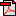  (15.5 KB)       No registration status